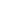 CỘNG HOÀ XÃ HỘI CHỦ NGHĨA VIỆT NAMĐộc lập - Tự do - Hạnh phúcTỜ KHAI THUẾ THU NHẬP DOANH NGHIỆPĐỐI VỚI THU NHẬP TỪ CHUYỂN NHƯỢNG VỐN(của tổ chức nước ngoài kinh doanh tại Việt Nam hoặc có thu nhập tại Việt Nam không hoạt động theo Luật Đầu tư, Luật Doanh nghiệp)Kỳ tính thuế:	Từng lần phát sinh : Ngày...........tháng.........năm...........Lần đầu 	[04] Bổ sung lần thứ Bên chuyển nhượng vốn:[04] Tên tổ chức có vốn chuyển nhượng:............................................................................................[05] Địa chỉ trụ sở chính:.....................................................................................................................Bên nhận chuyển nhượng vốn:[06] Tên tổ chức hoặc cá nhân nhận vốn chuyển nhượng:..................................................................[07] Quốc tịch :....................................................................................................................................[08] Địa chỉ trụ sở chính :....................................................................................................................[09] Mã số thuế (đối với doanh nghiệp) hoặc số chứng minh nhân dân, số hộ chiếu (đối với cá nhân):[10] Tên đại lý thuế(nếu có) :............................................................................................................[11] Mã số thuế : [12] Địa chỉ: .......................................................................................................................................[13] Quận/huyện: ............................. [14] Tỉnh/Thành phố: .............................................................[15] Điện thoại: .................................[16] Fax: .................... [17] Email: .........................................[18]Hợp đồng đại lý: số………………..ngày………………………………………....................[19] Tên doanh nghiệp có vốn được chuyển nhượng:.................................. [20] Mã số thuế: [21] Hợp đồng chuyển nhượng: số....................ngày.........................................Đơn vị tiền: Đồng Việt NamTôi cam đoan số liệu khai trên là đúng và chịu trách nhiệm trước pháp luật về số liệu đã khai ./.STTChỉ tiêuMã chỉ tiêuGiá trị(1)(2)(3)(4)1Giá chuyển nhượng[22]2Giá mua của phần vốn chuyển nhượng[23]3Chi phí chuyển nhượng[24]4Thu nhập từ hoạt động chuyển nhượngvốn [25]=[22]-[23]-[24][25]5Thuế suất (%)[26]6Số thuế thu nhập doanh nghiệp( TNDN) phải nộp [27]=[25]x[26][27]NHÂN VIÊN ĐẠI LÝ THUẾ
Họ và tên:
Chứng chỉ hành nghề số:...... ............,Ngày......... tháng........... năm..........
NGƯỜI NỘP THUẾ hoặc
ĐẠI DIỆN HỢP PHÁP CỦA NGƯỜI NỘP THUẾ
(Ký, ghi rõ họ tên; chức vụ và đóng dấu (nếu có))